EVALUACIÓN PLAN LECTOR Nº4“Casa de muñecas” de Henrik Ibsen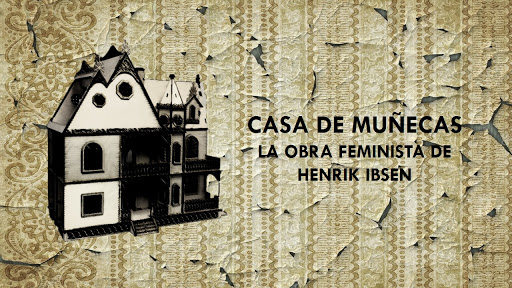 Estimados estudiantes:En esta ocasión se evaluará el plan lector mediante un cuestionario de formularios de Google.Puede responderse desde su celular o computador previa lectura de la obra.Solo podrá responderlo una única vez, y debe iniciar sesión con su cuenta de correo electrónico Gmail. Pueden acceder a él haciendo click en el siguiente enlace (todas las instrucciones están presentes allí).Plazo máximo para responder el cuestionario hasta el 16 de agosto hasta las 20:00.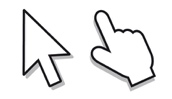 https://forms.gle/Wg1BELx8jA8Y31XT8Resuelva sus dudas escribiendo un mail a: eparra@sanfernandocollege.cl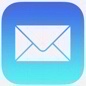 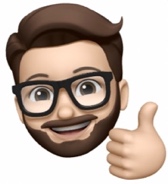 No olvide incorporar su nombre, curso y nº de guía correspondiente.Atte. Profe Eric Parra M.Trabaje con ánimo y optimismo#QuédateEnCasa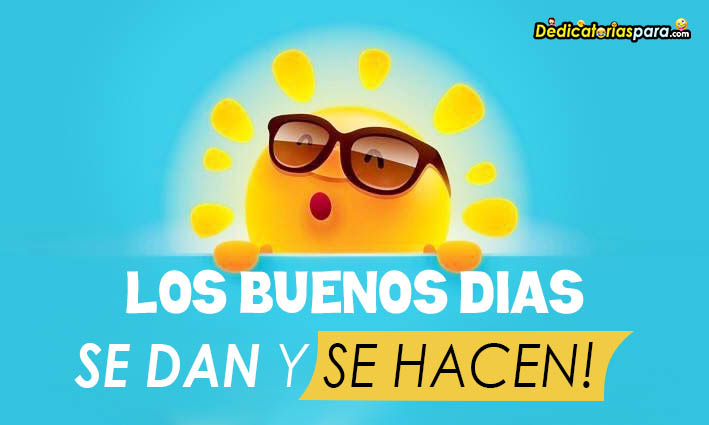 